    Międzyszkolny Uczniowski Klub        Sportowy „Podkarpacie”                         JEDLICZE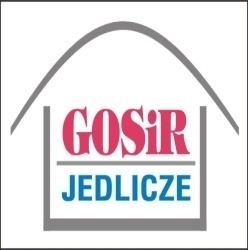 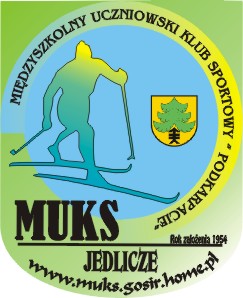 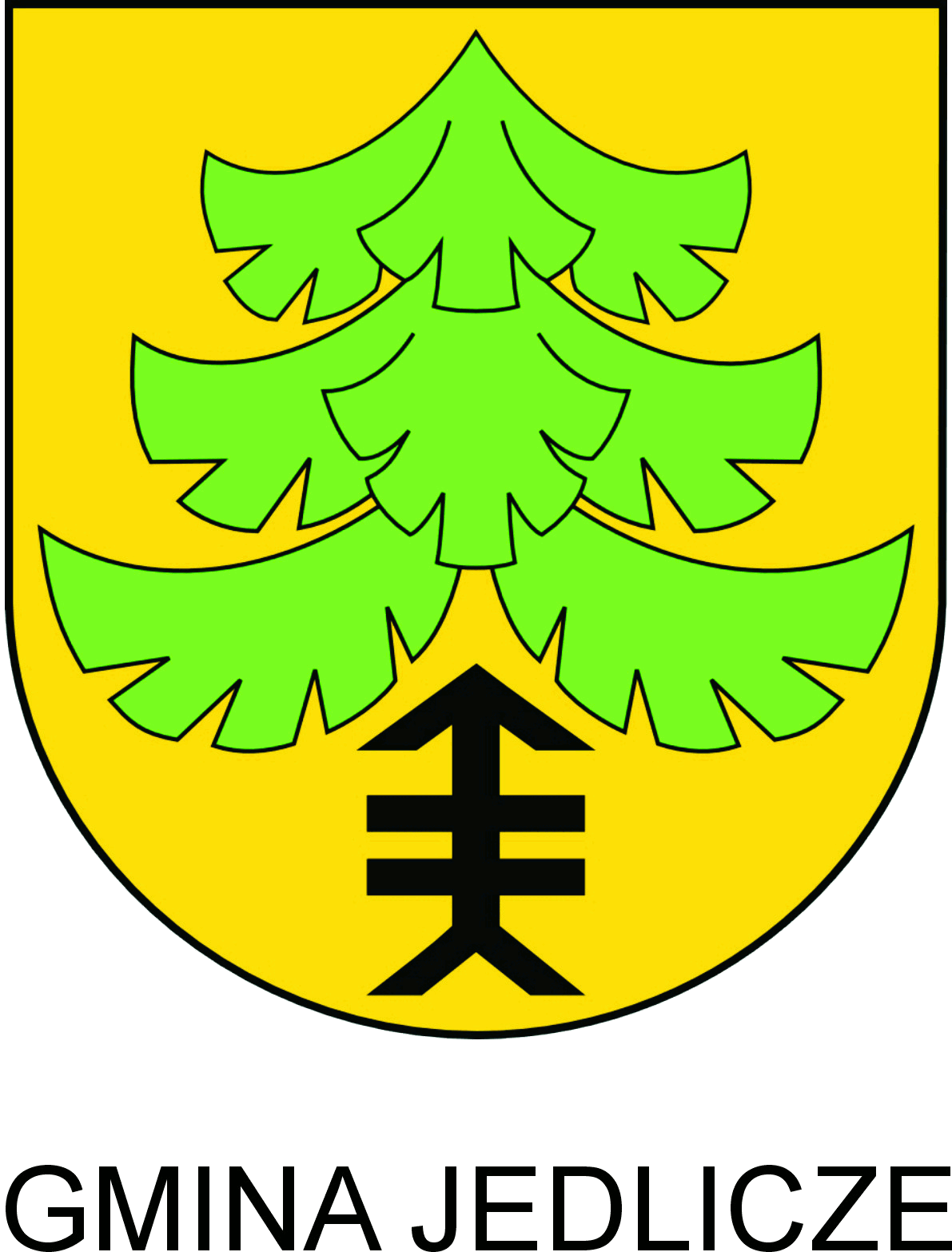 KOMUNIKATKLASYFIKACYJNY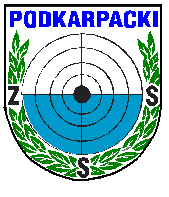 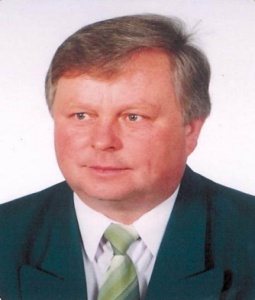 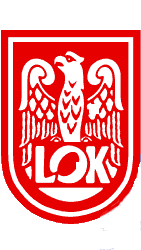 
XII Międzywojewódzki Memoriał 
         im. Bogusława DZIURY                              
      w strzelectwie sportowym 
                                Jedlicze – 11 listopada 2017 r.                                                  KIEROWNICTWO ZAWODÓW                                      1.  Kierownik zawodów – Andrzej CYNARSKI                                      2.  Sekretarz zawodów – Krzysztof Wałęga                                                        OBSADA    SĘDZIOWSKAWYKAZ KLUBÓW BIORĄCYCH UDZIAŁ W ZAWODACH:                                         JEDLICZE – 11 Listopada 2017roku.                                                WYNIKI  INDYWIDUALNE : KLASYFIKACJA    ZESPOŁOWA :FINAŁ Komisja sporządziła  16 (SZESNAŚCIE) protokołów  klasyfikacyjnych.Zawody odbyły się zgodnie z regulaminem zawodów strzeleckich XII Memoriału im. B. Dziury.                                         oraz z przepisami PZSS i ISSF.           Protestów nie było.Zawody odbyły się zgodnie z przepisami bezpieczeństwa i regulaminem zawodów.W protokołach zakończonych konkurencji liczba sklasyfikowanych zawodników była zgodna ze stanem faktycznym.                                                                Jedlicze –11 listopada 2017 r.               Sędzia Główny Zawodów                                        Sędzia Biura Obliczeń      Andrzej Cynarski                                                      Edward  Świątek	F U N K C J A	I M I Ę    I    N A Z W I S K OKLASA SĘDZIOWSKADelegat Techniczny Podk. WZSSAndrzej CynarskidrugaSędzia Główny  ZawodówAndrzej Cynarski drugaSędzia Główny Strzelań Ppn i Kpn 10 mKrzysztof  BYKOWSKIdrugaSędzia stanowiskowyArtur KRÓLCKIdrugaSędzia stanowiskowyTomasz WALASZCZYKdrugaSędzia stanowiskowyJacek MakośtrzeciaSędzia stanowiskowyWojciech ZAJDELdrugaPrzewodniczący Komisji KlasyfikacyjnejRyszard NYCZdrugaKierownik Biura ObliczeńEdward ŚwiątekDRUGASędzia Biura ObliczeńSzymon SajdakPraktykantMUKS PODKARPACIE JEDLICZETKKF PŁOMIEŃ BOCHNIA TKS LOK TARNÓWKS TWIERTDZA PRZEMYŚLUMGKS NAFTA KROSNOBASTION KĘTYPIAST BIERUŃKBS PSZCZYNAWISŁA KRAKÓWHUSARIA LOK KROSNOWISŁA KRAKÓWKSZO LOK KRAKÓWProtokół nr 1 Pistolet Pneumatyczny 30 strzałów młodziczkiProtokół nr 1 Pistolet Pneumatyczny 30 strzałów młodziczkiProtokół nr 1 Pistolet Pneumatyczny 30 strzałów młodziczkiProtokół nr 1 Pistolet Pneumatyczny 30 strzałów młodziczkiProtokół nr 1 Pistolet Pneumatyczny 30 strzałów młodziczkiProtokół nr 1 Pistolet Pneumatyczny 30 strzałów młodziczkiProtokół nr 1 Pistolet Pneumatyczny 30 strzałów młodziczkiProtokół nr 1 Pistolet Pneumatyczny 30 strzałów młodziczkiProtokół nr 1 Pistolet Pneumatyczny 30 strzałów młodziczkiProtokół nr 1 Pistolet Pneumatyczny 30 strzałów młodziczkiProtokół nr 1 Pistolet Pneumatyczny 30 strzałów młodziczkiMiejsceNazwisko i ImięRok ur.KlubIIIIIIIWynik 10XUwagi1PALONEK JULIA2002PROMIEŃ BOCHNIA8888838525612WÓJCIK MONIKA2002MUKS JEDLICZE7979798023813SKOCZYŃSKA JULIA2002PROMIEŃ BOCHNIA6060807321314TROJAN ROZALIA2003PROMIEŃ BOCHNIA32323542109Protokół nr 2 Pistolet Pneumatyczny 30 strzałów młodzicyProtokół nr 2 Pistolet Pneumatyczny 30 strzałów młodzicyProtokół nr 2 Pistolet Pneumatyczny 30 strzałów młodzicyProtokół nr 2 Pistolet Pneumatyczny 30 strzałów młodzicyProtokół nr 2 Pistolet Pneumatyczny 30 strzałów młodzicyProtokół nr 2 Pistolet Pneumatyczny 30 strzałów młodzicyProtokół nr 2 Pistolet Pneumatyczny 30 strzałów młodzicyProtokół nr 2 Pistolet Pneumatyczny 30 strzałów młodzicyProtokół nr 2 Pistolet Pneumatyczny 30 strzałów młodzicyProtokół nr 2 Pistolet Pneumatyczny 30 strzałów młodzicyProtokół nr 2 Pistolet Pneumatyczny 30 strzałów młodzicyMiejsceNazwisko i ImięRok ur.KlubKlubIIIIIIWynik 10XUwagi1GAJEWSKI FILIP2003HUSRIA LOK KROSNOHUSRIA LOK KROSNO8359571992POLEK MATEUSZ2005PROMIEŃ BOCHNIAPROMIEŃ BOCHNIA64675318413CYGAN WITOLDMUKS JEDLICZEMUKS JEDLICZE5053561594TUREK DAWID2007HUSRIA LOK KROSNOHUSRIA LOK KROSNO15111743Protokół nr 3 Karabin Pneumatyczny 30 strzałów młodziczkiProtokół nr 3 Karabin Pneumatyczny 30 strzałów młodziczkiProtokół nr 3 Karabin Pneumatyczny 30 strzałów młodziczkiProtokół nr 3 Karabin Pneumatyczny 30 strzałów młodziczkiProtokół nr 3 Karabin Pneumatyczny 30 strzałów młodziczkiProtokół nr 3 Karabin Pneumatyczny 30 strzałów młodziczkiProtokół nr 3 Karabin Pneumatyczny 30 strzałów młodziczkiProtokół nr 3 Karabin Pneumatyczny 30 strzałów młodziczkiProtokół nr 3 Karabin Pneumatyczny 30 strzałów młodziczkiProtokół nr 3 Karabin Pneumatyczny 30 strzałów młodziczkiProtokół nr 3 Karabin Pneumatyczny 30 strzałów młodziczkiMiejsceNazwisko i ImięRok ur.KlubIIIIIIIWynik 10XUwagi1ROJEK OLIWIA2003PROMIEŃ BOCHNIA93,393,385,190,62692CIEJAK JULIA2003PROMIEŃ BOCHNIA76,176,171,681,1228,83KAZEK KLAUDIA2002PROMIEŃ BOCHNIA65,765,772,172,22104MICHALIK ANNA2003PROMIEŃ BOCHNIA62,862,853,455,6171,85SKOCZYŃSKA WERONIKA2006PROMIEŃ BOCHNIA53,553,562,153,8169,46BROSZKIEWICZ NATALIA2003PROMIEŃ BOCHNIA27,627,639,629,396,5Protokół nr 5 Pistolet Pneumatyczny 40 strzałów juniorki młodszeProtokół nr 5 Pistolet Pneumatyczny 40 strzałów juniorki młodszeProtokół nr 5 Pistolet Pneumatyczny 40 strzałów juniorki młodszeProtokół nr 5 Pistolet Pneumatyczny 40 strzałów juniorki młodszeProtokół nr 5 Pistolet Pneumatyczny 40 strzałów juniorki młodszeProtokół nr 5 Pistolet Pneumatyczny 40 strzałów juniorki młodszeProtokół nr 5 Pistolet Pneumatyczny 40 strzałów juniorki młodszeProtokół nr 5 Pistolet Pneumatyczny 40 strzałów juniorki młodszeProtokół nr 5 Pistolet Pneumatyczny 40 strzałów juniorki młodszeProtokół nr 5 Pistolet Pneumatyczny 40 strzałów juniorki młodszeProtokół nr 5 Pistolet Pneumatyczny 40 strzałów juniorki młodszeMiejsceNazwisko i ImięRok ur.KlubIIIIIIIVWynik 10XUwagi1BOBA ALEKSANDRA2001KSS PIAST BIERUŃ8688888935122GNIEWEK JULIA2000PROMIEŃ BOCHNIA889083843453Protokół nr 6 Pistolet Pneumatyczny 40 strzałów juniorzy młodsiProtokół nr 6 Pistolet Pneumatyczny 40 strzałów juniorzy młodsiProtokół nr 6 Pistolet Pneumatyczny 40 strzałów juniorzy młodsiProtokół nr 6 Pistolet Pneumatyczny 40 strzałów juniorzy młodsiProtokół nr 6 Pistolet Pneumatyczny 40 strzałów juniorzy młodsiProtokół nr 6 Pistolet Pneumatyczny 40 strzałów juniorzy młodsiProtokół nr 6 Pistolet Pneumatyczny 40 strzałów juniorzy młodsiProtokół nr 6 Pistolet Pneumatyczny 40 strzałów juniorzy młodsiProtokół nr 6 Pistolet Pneumatyczny 40 strzałów juniorzy młodsiProtokół nr 6 Pistolet Pneumatyczny 40 strzałów juniorzy młodsiProtokół nr 6 Pistolet Pneumatyczny 40 strzałów juniorzy młodsiMiejsceNazwisko i ImięRok ur.KlubIIIIIIIVWynik 10XUwagi1PRAJSNAR DAMIAN2000NAFTA KROSNO7667808330612PIEKARZ PIOTR2000PROMIEŃ BOCHNIA717576712933PACZOSA KACPER2001HUSARIA LOK KROSNO597753662551Protokół nr 7 Karabin Pneumatyczny 40 strzałów juniorki młodszeProtokół nr 7 Karabin Pneumatyczny 40 strzałów juniorki młodszeProtokół nr 7 Karabin Pneumatyczny 40 strzałów juniorki młodszeProtokół nr 7 Karabin Pneumatyczny 40 strzałów juniorki młodszeProtokół nr 7 Karabin Pneumatyczny 40 strzałów juniorki młodszeProtokół nr 7 Karabin Pneumatyczny 40 strzałów juniorki młodszeProtokół nr 7 Karabin Pneumatyczny 40 strzałów juniorki młodszeProtokół nr 7 Karabin Pneumatyczny 40 strzałów juniorki młodszeProtokół nr 7 Karabin Pneumatyczny 40 strzałów juniorki młodszeProtokół nr 7 Karabin Pneumatyczny 40 strzałów juniorki młodszeProtokół nr 7 Karabin Pneumatyczny 40 strzałów juniorki młodszeMiejsceNazwisko i ImięRok ur.KlubIIIIIIIVWynik 10XUwagi1CZUPRYN MONIKA2001MUKS JEDLICZE91,294,296,790,3372,42MACIEJCZYK NATALIA2001MUKS JEDLICZE79,490,392,578340,2Protokół nr 8 Karabin Pneumatyczny 40 strzałów juniorzy młodsiProtokół nr 8 Karabin Pneumatyczny 40 strzałów juniorzy młodsiProtokół nr 8 Karabin Pneumatyczny 40 strzałów juniorzy młodsiProtokół nr 8 Karabin Pneumatyczny 40 strzałów juniorzy młodsiProtokół nr 8 Karabin Pneumatyczny 40 strzałów juniorzy młodsiProtokół nr 8 Karabin Pneumatyczny 40 strzałów juniorzy młodsiProtokół nr 8 Karabin Pneumatyczny 40 strzałów juniorzy młodsiMiejsceNazwisko i ImięRok ur.KlubKlubKlubIIIIIIIIIIVIVWynik Wynik Wynik 10XUwagiUwagi1SAJDAK SZYMON2000TKS LOK TARNÓWTKS LOK TARNÓWTKS LOK TARNÓW99,297,8100,3100,395,895,8393,1393,1393,12CZAJKOWSKI MIKOŁAJ 2000TWIERDZA LOK PRZEMYŚLTWIERDZA LOK PRZEMYŚLTWIERDZA LOK PRZEMYŚL92,693,392,792,795,795,7374,3374,3374,33HAWRANIK PAWEŁ2000TWIERDZA LOK PRZEMYŚLTWIERDZA LOK PRZEMYŚLTWIERDZA LOK PRZEMYŚL90,588,389,189,189,589,5357,4357,4357,44SZYMAŃSKI DOMINIK2000NAFTA KROSNONAFTA KROSNONAFTA KROSNO75,177,979,379,375,375,3307,6307,6307,6Protokół nr 9 Pistolet Pneumatyczny 40 strzałów juniorkiProtokół nr 9 Pistolet Pneumatyczny 40 strzałów juniorkiProtokół nr 9 Pistolet Pneumatyczny 40 strzałów juniorkiProtokół nr 9 Pistolet Pneumatyczny 40 strzałów juniorkiProtokół nr 9 Pistolet Pneumatyczny 40 strzałów juniorkiProtokół nr 9 Pistolet Pneumatyczny 40 strzałów juniorkiProtokół nr 9 Pistolet Pneumatyczny 40 strzałów juniorkiMiejsceNazwisko i ImięNazwisko i ImięNazwisko i ImięRok ur.KlubKlubKlubKlubIIIIIIIIIIVIVIVWynik 10XUwagi1WAŚKO BARBARAWAŚKO BARBARAWAŚKO BARBARA1999PROMIEŃ BOCHNIAPROMIEŃ BOCHNIAPROMIEŃ BOCHNIAPROMIEŃ BOCHNIA82828787929595953562KOLANKO IZABELAKOLANKO IZABELAKOLANKO IZABELA1999HUSARIA LOK KROSNOHUSARIA LOK KROSNOHUSARIA LOK KROSNOHUSARIA LOK KROSNO747486867682828231813ZAJĄC NATALIAZAJĄC NATALIAZAJĄC NATALIA1999HUSARIA LOK KROSNOHUSARIA LOK KROSNOHUSARIA LOK KROSNOHUSARIA LOK KROSNO727281817982828231424SUDOŁ WERONIKASUDOŁ WERONIKASUDOŁ WERONIKA1999TWIERDZA LOK PRZEMYŚLTWIERDZA LOK PRZEMYŚLTWIERDZA LOK PRZEMYŚLTWIERDZA LOK PRZEMYŚL767673737866666629325KOZŁOWSKA ALICJAKOZŁOWSKA ALICJAKOZŁOWSKA ALICJA1999HUSARIA LOK KROSNOHUSARIA LOK KROSNOHUSARIA LOK KROSNOHUSARIA LOK KROSNO67676363756868682739Protokół nr 10 Karabin Pneumatyczny 40 strzałów juniorkiProtokół nr 10 Karabin Pneumatyczny 40 strzałów juniorkiProtokół nr 10 Karabin Pneumatyczny 40 strzałów juniorkiProtokół nr 10 Karabin Pneumatyczny 40 strzałów juniorkiProtokół nr 10 Karabin Pneumatyczny 40 strzałów juniorkiProtokół nr 10 Karabin Pneumatyczny 40 strzałów juniorkiProtokół nr 10 Karabin Pneumatyczny 40 strzałów juniorkiProtokół nr 10 Karabin Pneumatyczny 40 strzałów juniorkiProtokół nr 10 Karabin Pneumatyczny 40 strzałów juniorkiProtokół nr 10 Karabin Pneumatyczny 40 strzałów juniorkiProtokół nr 10 Karabin Pneumatyczny 40 strzałów juniorkiMiejsceNazwisko i ImięRok ur.KlubIIIIIIIVWynik 10XUwagi1BYKOWSKA WERONIKA1999TKS LOK TARNÓW103103,6104,5102,5413,62GÓRNIAK SABINA1997TWIERDZA LOK PRZEMYŚL97,296,3101,895,9391,23BOŻEK BRYGIDA1997GALICJA LOK RZESZÓW10197,896,995390,74FRANUS ALEKSANDRAMUKS JEDLICZE87,390,784,692,3354,95RYSZ MARIA1999NAFTA KROSNO76,794,491,189,4351,66POMPROWICZ PAULINA2000MUKS JEDLICZE91,875,879,682,3329,5Protokół nr 11 Pistolet Pneumatyczny 40 strzałów seniorkiProtokół nr 11 Pistolet Pneumatyczny 40 strzałów seniorkiProtokół nr 11 Pistolet Pneumatyczny 40 strzałów seniorkiProtokół nr 11 Pistolet Pneumatyczny 40 strzałów seniorkiProtokół nr 11 Pistolet Pneumatyczny 40 strzałów seniorkiProtokół nr 11 Pistolet Pneumatyczny 40 strzałów seniorkiProtokół nr 11 Pistolet Pneumatyczny 40 strzałów seniorkiProtokół nr 11 Pistolet Pneumatyczny 40 strzałów seniorkiProtokół nr 11 Pistolet Pneumatyczny 40 strzałów seniorkiProtokół nr 11 Pistolet Pneumatyczny 40 strzałów seniorkiProtokół nr 11 Pistolet Pneumatyczny 40 strzałów seniorkiMiejsceNazwisko i ImięRok ur.KlubIIIIIIIVWynik 10XUwagi1KOSCHMIEDER KATARZYNA1994KS TWIERDZA LOK PRZEMYŚL879492933662BOBA ANNA1978PIAST BIERUŃ878885923523CHYLASZEK MAŁGORZATA1976KS BASTION KĘTY908985873514WIETECHA AGATA1983KSZO LOK KRAKÓW808790863435URBAN BEATAMUKS JEDLICZE748073743016MAZIARZ SANDRA1993HUSARIA LOK KROSNO73767971299Protokół nr 12 Karabin Pneumatyczny 40 strzałów seniorkiProtokół nr 12 Karabin Pneumatyczny 40 strzałów seniorkiProtokół nr 12 Karabin Pneumatyczny 40 strzałów seniorkiProtokół nr 12 Karabin Pneumatyczny 40 strzałów seniorkiProtokół nr 12 Karabin Pneumatyczny 40 strzałów seniorkiProtokół nr 12 Karabin Pneumatyczny 40 strzałów seniorkiProtokół nr 12 Karabin Pneumatyczny 40 strzałów seniorkiProtokół nr 12 Karabin Pneumatyczny 40 strzałów seniorkiProtokół nr 12 Karabin Pneumatyczny 40 strzałów seniorkiProtokół nr 12 Karabin Pneumatyczny 40 strzałów seniorkiProtokół nr 12 Karabin Pneumatyczny 40 strzałów seniorkiMiejsceNazwisko i ImięRok ur.KlubIIIIIIIVWynik 10XUwagi1CIELEBON IWONA1988TS WISŁA KRAKÓW99,6102,896,7101,2400,32MICHALAK NATALIA1993HUSARIA LOK KROSNO95,598,29998,8391,53ADRIAN MAGDALENA1992KSS PIAST BIERUŃ97,598,498,596,7391,14KRAWIEC ALICJA1988KS BASTION KĘTY94,895,895,799,1385,45SZAREK ANNA1991HUSARIA LOK KROSNO79,590,594,587,1351,66MUSZAŃSKA JUSTYNA1999MUKS JEDLICZE70,769,279,991,8311,6Protokół nr 13 Pistolet Pneumatyczny 60 strzałów juniorzyProtokół nr 13 Pistolet Pneumatyczny 60 strzałów juniorzyProtokół nr 13 Pistolet Pneumatyczny 60 strzałów juniorzyProtokół nr 13 Pistolet Pneumatyczny 60 strzałów juniorzyProtokół nr 13 Pistolet Pneumatyczny 60 strzałów juniorzyProtokół nr 13 Pistolet Pneumatyczny 60 strzałów juniorzyProtokół nr 13 Pistolet Pneumatyczny 60 strzałów juniorzyProtokół nr 13 Pistolet Pneumatyczny 60 strzałów juniorzyProtokół nr 13 Pistolet Pneumatyczny 60 strzałów juniorzyProtokół nr 13 Pistolet Pneumatyczny 60 strzałów juniorzyProtokół nr 13 Pistolet Pneumatyczny 60 strzałów juniorzyProtokół nr 13 Pistolet Pneumatyczny 60 strzałów juniorzyProtokół nr 13 Pistolet Pneumatyczny 60 strzałów juniorzyMiejsceNazwisko i ImięRok ur.KlubIIIIIIIVVVIWynik10X Uwagi1MIĘSOWICZ MARCIN1998GALICJA LOK RZESZÓW949487909795557132PASTUŁA TOMASZ1997GALICJA LOK RZESZÓW94939093919355493EKIERT SZYMON1998NAFTA KROSNO76828686688147954KOPERSTYŃSKI PATRYK1998NAFTA KROSNO82847580807447525ORSZAK DAMIAN1998MUKS JEDLICZE80777082838247426CZELNY JAKUBMUKS JEDLICZE7579847083754661Protokół nr 14 Karabin Pneumatyczny 60 strzałów juniorzy Protokół nr 14 Karabin Pneumatyczny 60 strzałów juniorzy Protokół nr 14 Karabin Pneumatyczny 60 strzałów juniorzy Protokół nr 14 Karabin Pneumatyczny 60 strzałów juniorzy Protokół nr 14 Karabin Pneumatyczny 60 strzałów juniorzy Protokół nr 14 Karabin Pneumatyczny 60 strzałów juniorzy Protokół nr 14 Karabin Pneumatyczny 60 strzałów juniorzy Protokół nr 14 Karabin Pneumatyczny 60 strzałów juniorzy Protokół nr 14 Karabin Pneumatyczny 60 strzałów juniorzy Protokół nr 14 Karabin Pneumatyczny 60 strzałów juniorzy Protokół nr 14 Karabin Pneumatyczny 60 strzałów juniorzy Protokół nr 14 Karabin Pneumatyczny 60 strzałów juniorzy Protokół nr 14 Karabin Pneumatyczny 60 strzałów juniorzy MiejsceNazwisko i ImięRok ur.KlubIIIIIIIVVVIWynik10X Uwagi1ZAWISZA KONRAD1998NAFTA KROSNO9593,597,194,996,898,8576,12CIERPIAK PIOTR1999NAFTA KROSNO73,952,364,668,251,861,6372,4Protokół nr 15 Pistolet Pneumatyczny 60 strzałów seniorzyProtokół nr 15 Pistolet Pneumatyczny 60 strzałów seniorzyProtokół nr 15 Pistolet Pneumatyczny 60 strzałów seniorzyProtokół nr 15 Pistolet Pneumatyczny 60 strzałów seniorzyProtokół nr 15 Pistolet Pneumatyczny 60 strzałów seniorzyProtokół nr 15 Pistolet Pneumatyczny 60 strzałów seniorzyProtokół nr 15 Pistolet Pneumatyczny 60 strzałów seniorzyProtokół nr 15 Pistolet Pneumatyczny 60 strzałów seniorzyProtokół nr 15 Pistolet Pneumatyczny 60 strzałów seniorzyProtokół nr 15 Pistolet Pneumatyczny 60 strzałów seniorzyProtokół nr 15 Pistolet Pneumatyczny 60 strzałów seniorzyProtokół nr 15 Pistolet Pneumatyczny 60 strzałów seniorzyProtokół nr 15 Pistolet Pneumatyczny 60 strzałów seniorzyMiejsceNazwisko i ImięRok ur.KlubIIIIIIIVVVIWynik10X Uwagi1KOŚCIELNIK GRZEGORZ1977KS LOK BASTION KĘTY979495979598576122BĄKOWSKI MICHAŁTWIERDZA PRZEMYŚL94929293899255263JERZAK TOMASZ1990HUSARIA LOK KROSNO89909092909054194JAKUBOWICZ MACIEJ1988HUSARIA LOK KROSNO868793919490541105WALASZCZYK TOMASZ1973MUKS JEDLICZE87868693949353986ŚWIĄTEK EDWARD1959MUKS JEDLICZE90909186848552647DOMAGALSKI MAREK1996TWIERDZA PRZEMYŚL87889182858251578NOWAK KAROL1995MUKS JEDLICZE86858287848751139SZWAST WIKTOR1992HUSARIA LOK KROSNO889082818581507110KRAWCZYK ANDRZEJ1982PROMIEŃ BOCHNIA818785868781507511SŁOWIK TOMASZ1993MUKS JEDLICZE858289848178499412BYKOWSKI KRZYSZTOF1961MUKS JEDLICZE857884838680496413SYCHTA STANISŁAW1959HUSARIA LOK KROSNO838380778384490114KORZYSTKA KAMIL1986TWIERDZA PRZEMYŚL898185777680488115FIAŁKIEWICZ GRZEGORZ1985MUKS JEDLICZE807581777964456116WÓJCIK ŁUKASZ1993MUKS JEDLICZE727573708477451117SOLIŃSKI TOMASZ1975HUSARIA LOK KROSNO767379757062435218RYGIEL JASEK1973HUSARIA LOK KROSNO657778707565430119BARAN MACIEJ1974TWIERDZA PRZEMYŚL66726472567040020TUREK JANUSZ1964HUSARIA LOK KROSNO4760515055533161Protokół nr 16 Karabin Pneumatyczny 60 strzałów seniorzy Protokół nr 16 Karabin Pneumatyczny 60 strzałów seniorzy Protokół nr 16 Karabin Pneumatyczny 60 strzałów seniorzy Protokół nr 16 Karabin Pneumatyczny 60 strzałów seniorzy Protokół nr 16 Karabin Pneumatyczny 60 strzałów seniorzy Protokół nr 16 Karabin Pneumatyczny 60 strzałów seniorzy Protokół nr 16 Karabin Pneumatyczny 60 strzałów seniorzy Protokół nr 16 Karabin Pneumatyczny 60 strzałów seniorzy Protokół nr 16 Karabin Pneumatyczny 60 strzałów seniorzy Protokół nr 16 Karabin Pneumatyczny 60 strzałów seniorzy Protokół nr 16 Karabin Pneumatyczny 60 strzałów seniorzy Protokół nr 16 Karabin Pneumatyczny 60 strzałów seniorzy Protokół nr 16 Karabin Pneumatyczny 60 strzałów seniorzy MiejsceNazwisko i ImięRok ur.KlubIIIIIIIVVVIWynik10X Uwagi1GRUBKA PIOTR1990KBS PSZCZYNA99,9102,9102,4103,2103,3102,4614,12KAPCIA MIECZYSŁAW1953PROMIEŃ BOCHNIA96,199,997,598,599,6102,45943ŻYWIEC RADOSŁAW1994HUSARIA LOK KROSNO101,298,496,7101,1100,596,15944BRZEGOWY DARIUSZ1979PROMIEŃ BOCHNIA86,69092,293,397,893,15535PAWLUŚ ADRIAN1993MUKS JEDLICZE9090,492,684,885,694537,46PIĘKOŚ MAREKHUSARIA LOK KROSNO8784,293,983,187,888,7524,77LISOWSKI DANIEL1996NAFTA KROSNO87,984,98182,591,893,3521,48KRYGOWSKI PAWEŁ1997NAFTA KROSNO75,786,985,789,582,681,2501,69RYSZ KRYSTIAN1997MUKS JEDLICZE83,680,382,779,381,887494,710NIEPOKÓJ KONRADHUSARIA LOK KROSNO83,781,672,78180,587,548711RODYCZ BARTŁOMIEJNAFTA KROSNO8876,880,980,375,983,5485,412SZYCHTA STANISŁAW1959HUSARIA LOK KROSNO57,280,558,767,569,269,8402,913PACZOSA MARCIN1975HUSARIA LOK KROSNO67,371,757,756,772,859,2385,414KAZALSKI DANIEL1975HUSARIA LOK KROSNO54,157,567,454,155,663,6352,3MIEJSCENAZWA   ZESPOŁUSUMAPUNKTÓW1TKKF PROMIEŃ BOCHNIA1142HUSARIA KROSNO873 MUKS PODKARPACIE JEDLICZE754UMGKS NAFTA KROSNO585KS TWIERTDZA PRZEMYŚL546GALICJA LOK RZESZÓW477PIAST BIERUŃ258BASTION KĘTY239TKS LOK TARNÓW2010KBS PSZCZYNA1010WISŁA KRAKÓW1011KSZO LOK KRAKÓW71PALONEK JULIA77,914,92GAJEWSKI FILIP6,86,83BOBA ALEKSANDRA9,29,99,17,8364PRAJSNAR DAMIAN7,988,110,15,56,746,35WAŚKO BARBARA9,310,39,610,18,38,910,2975,7II MIEJSCE6MIĘSOWICZ MARCIN9,99,96,526,37KOSCHMIEDER KATARZYNA9,18,36,710,25,439,78KOŚCIELNIK GRZEGORZ9,19,88,69,21010,49,9670015SZĘSZOŁ KATARZYNA9,79,79,59,8109,89,89,878,1I MIEJSCE16SMOŁA IGOR9,29,217CZUPRYN MONIKA10,18,98,827,818CZAJKOWSKI MIKOŁAJ9,98,618,520BYKOWSKA WERONIKA10,110,510,69,810,9109,471,3III MIEJSCE21ZAWISZA KONRAD9,610,110,79,910,89,460,522CIELEBON IWONA10,610,59,58,539,123GRUBKA PIOTR9,39,710,5108,648,1